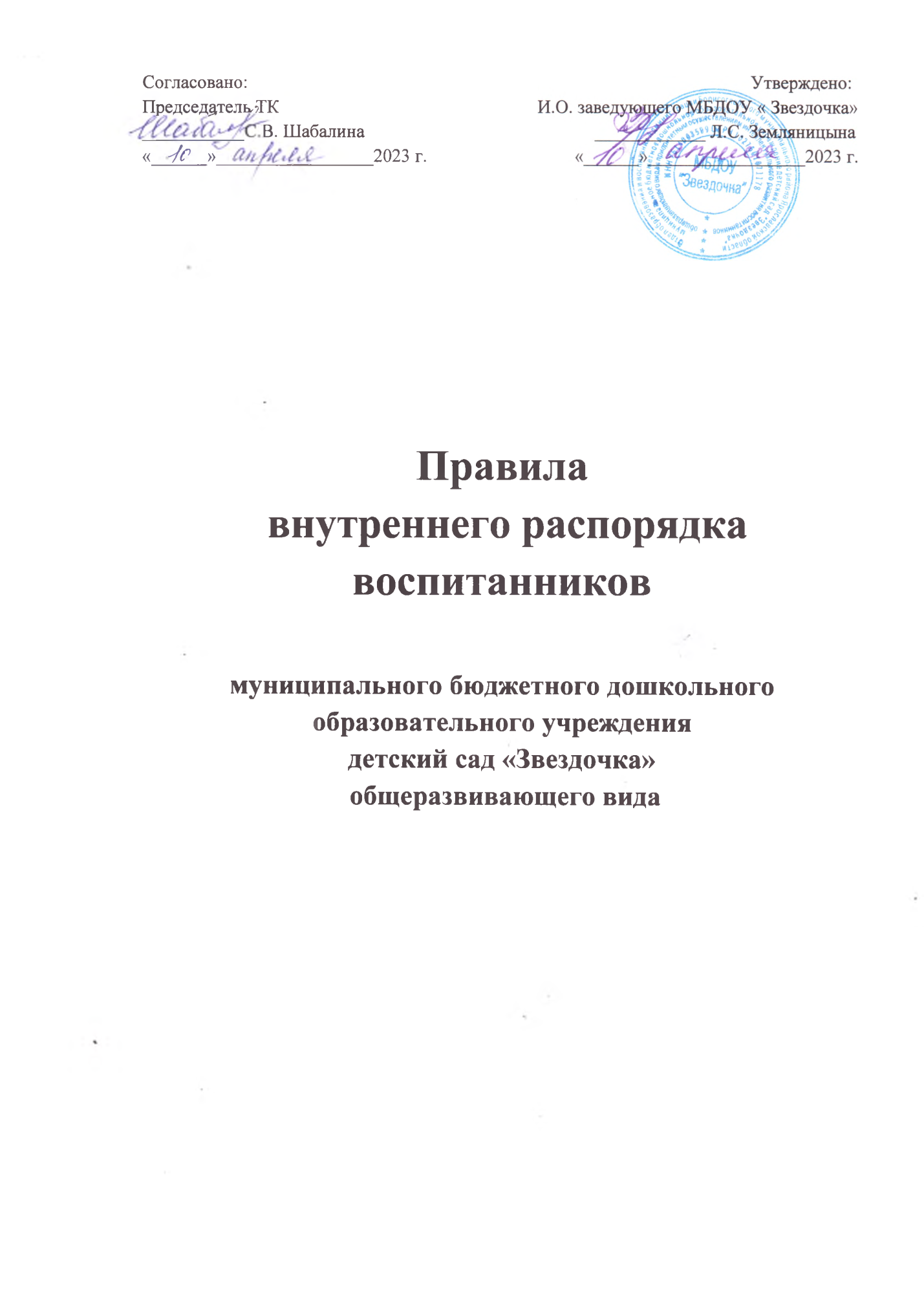 ОБЩИЕ ПОЛОЖЕНИЯНастоящие Правила внутреннего распорядка воспитанников ( далее Правила) разработаны в соответствии с Федеральным Законом от 29.12.2012г №273-Ф3 «Об образовании в Российской Федерации», порядком организации и осуществления образовательной деятельности по основным общеобразовательным программам - образовательным программам дошкольного образования, утвержденным приказом Министерства образования и науки Российской Федерации от 30.08.2013 № 1014, Постановление Главного государственного санитарного врача РФ от 28.09.2020 № 28 «Об утверждении санитарных правил СП 2.4.3648-20 «Санитарно-эпидемиологические требования к организациям воспитания и обучения, отдыха и оздоровления детей и молодежи»;Настоящие правила устанавливают режим организации образовательного процесса, распорядок дня воспитанников ДОУ, права и обязанности воспитанников ДОУ и их родителей (законных представителей).Введение настоящих Правил имеет целью способствовать результативности организации образовательного процесса в ДОУ, повышению его качества и обеспечению оптимальных условий для взаимодействия всех участников педагогического процесса.Текст настоящих правил размещается на официальном сайте ДОУ в сети интернет. Копии Правил внутреннего распорядка для воспитанников и их родителей (законных представителей) размещены на информационном стенде в помещении ДОУ.При приеме воспитанника родители (законные представители) обязаны ознакомиться под роспись с настоящими Правилами.Настоящие Правила обязательны для исполнения всеми воспитанниками ДОУ и их родителями (законными представителями).ПОРЯДОК ПРИХОДА И УХОДА.2.1.Режим пребывания ребенка в учреждении 10 часов.Основные группы - ежедневно - с 7.30 до 17.302.2.  Родители (законные представители) должны помнить:Прием детей в ДОУ осуществляете» с 7.30 часов до 8.30 часов.На основании пункта 3.1.8. СанПин 2.4.3648-20  ежедневный утренний прием детей проводят воспитатели групп, которые опрашивают родителей (законных представителей) о состоянии здоровья детей. Если родители (законные представители) привели ребенка после 9.00, необходимо раздеть его и завести в группу не отвлекая воспитателя и детей от деятельности. Родители (законные представители) должны лично передавать воспитанников воспитателю группы. Категорически запрещается отправлять ребенка в группу самостоятельно, оставлять ребенка на территории учреждения.После длительного отсутствия: отпуска, домашнего режима, болезни и т.п. ребенок принимается в учреждение со справкой о состоянии здоровья  согласно пункту 2.9.4 СанПин  2.4.3648-20 «Санитарно-эпидемиологические требования к организациям воспитания и обучения, отдыха и оздоровления детей и молодежи». В соответствии с пунктом 2.4.7 формы договора (утвержденного приказом Минобрнауки России от 13 января 2014 г. N 8)  родители (законные представители) обязаны предоставлять справку после перенесенного заболевания, а также отсутствия ребенка более 5 календарных дней (за исключением выходных и праздничных дней), с указанием диагноза, длительности заболевания, сведений об отсутствии контакта с инфекционными больными. Время утренней гимнастики и завтрака в каждой возрастной группе определено режимом дня. Данная информация размещена на информационных стендах в приемных групп. При первом посещении группы необходимо ознакомиться с данной информаций и придерживаться распорядка дня организации детской жизни в учреждении, что обеспечит охрану и укрепление физического и психологического здоровья детей, качество предоставление образовательных услуг.Накануне прихода ребенка в детский сад после отсутствия, необходимо предупредить воспитателя или медицинского работника о выходе ребенка в детский сад накануне или до 8.30 текущего дня.Педагоги проводят беседы и консультации для родителей (законных представителей) о воспитаннике, утром до 08.30 и вечером после 17.00. В другое время педагог находится с детьми, и отвлекать его от образовательного процесса категорически запрещается.Ко всем работникам учреждения необходимо обращаться на «Вы», по имени и отчеству, независимо от возраста, спокойным тоном, уважительно. Спорные и конфликтные ситуации нужно разрешать только в отсутствии детей.Оптимальное время для ухода детей домой с 17.00 до 17.30.2.3.1.Родители (законные представители) обязаны забрать ребенка из группы до 17.30 часов. В случае неожиданной задержки, родитель (законный представитель) должен незамедлительно связаться с воспитателем группы и договориться о способах решения данной ситуации.2.3.2. Запрещается забирать воспитанника из ДОУ, не поставив в известность воспитателя группы, а также поручать это детям, подросткам в возрасте до 16 лет, лицам в нетрезвом состоянии.2.3.3. В отдельных случаях по желанию родители (законные представители) могут написать персональные доверенности на лиц, которым доверено забирать ребенка из учреждения, которые хранятся в личном деле ребенка.2.3.4. При решении родителей (законных представителей) доверять забирать из детского сада ребенка лицам моложе 16 лет, пишется заявление на имя заведующего при этом вся ответственность ложится на родителей (законных представителей). В разрешении будет отказано: в случае проживания ребенка не в шаговой доступности от учреждения; в случае сложных дорожных пешеходных условий по пути следования воспитанника домой; детям до 10 лет. Каждый отдельный случай рассматривается индивидуально.2.3.5. Если родители (законные представители) не могут лично забрать ребенка из ДОУ, то требуется заранее оповестить об этом воспитателя или администрацию детского сада, и сообщить, кто будет забирать ребенка из числа тех лиц, которым родители это доверили.2.3.6. В присутствии родителей во время прихода и ухода ребёнка ответственность за ребенка лежит на родителях (законных представителях), только после ухода последних ответственность ложиться на учреждение.2.3.7. После того как ребенок передан родителям (законным представителям), он считается ушедшим из детского сада и учреждение перестает нести за него ответственность, даже если ребенок продолжает находиться в пределах помещений или территории детского сада.2.3.8. Для избежания недоразумений при уходе ребенка домой родителям (законным представителям) рекомендуется сразу покинуть территорию детского сада.2.3.9. Родители (законные представители) обязаны незамедлительно сообщать воспитателям группы и (или) администрации детского сада о смене номеров телефонов, адреса места жительства ребенка.2.3.10. Если родители (законные представители) не предупредили воспитателя и не забрали ребенка из учреждения до 17.30 часов, воспитатель имеет право передать ребёнка в дежурный отдел полиции МВД по Борисоглебскому району.РЕЖИМ ОБРАЗОВАТЕЛЬНОГО ПРОЦЕССАОбразовательный процесс в ДОУ осуществляется:в соответствии с СанПин  2.4.3648-20 «Санитарно-эпидемиологические требования к организациям воспитания и обучения, отдыха и оздоровления детей и молодежи»;порядком организации и осуществления образовательной деятельности по основным общеобразовательным программам - образовательным программам дошкольного образования, утвержденным приказом Министерства образования и науки Российской Федерации от 30.08.2013 № 1014циклограммой образовательной деятельности, утверждаемой приказом заведующего ДОУ на каждый учебный год.Для всех возрастных групп устанавливается пятидневная учебная неделя.Непосредственно образовательная деятельность (далее НОТ) начинается с 9 часов 00 минут.Продолжительность ООД составляет:в младшей группе - 15 минут;в средней группе - 20 минут;	.в старшей группе - 25 минут;в подготовительной к школе группе - 30 минут.       Перерыв между периодами НОД составляет не менее 10 минут.продолжительность учебного года - с 1 сентября по 31 мая;летний оздоровительный период - с 1 июня по 31 августа.Непосредственно образовательная деятельность в каждой возрастной группе определена основной образовательной программой дошкольного образования, разработанной и утверждённой в учреждении, в соответствии с федеральным государственным образовательным стандартом и с учётом Примерной программы, которая определяет содержание обязательной части образовательной программы Учреждения и предполагает комплексность подхода, обеспечивая развитие детей во всех взаимодополняющих образовательных областях.Примерный распорядок НОД для каждого возраста утверждается в начале каждого учебного года и размещается на информационных стендах в приемных групп.В НОД могут вноситься изменения с учетом педагогической целесообразности и рациональности режима дня, погодных и временных условий.Проведение диагностики, психолого-медико-педагогического обследования воспитанников в целях своевременного выявления особенностей в физическом и (или) психическом развитии и (или) отклонений в поведении детей, подготовка по результатам обследования воспитанников рекомендаций по оказанию им психолого-медико-педагогической помощи и организации их обучения и воспитания, осуществляется психолого-медико-педагогическим консилиумом ДОУ (далее ПМПк). По данным направлениям работы родители (законные представители) информируются строго индивидуально.ПРЕБЫВАНИЕ ДЕТЕЙ НА СВЕЖЕМ ВОЗДУХЕ.Прогулки осуществляются на групповых прогулочных участках, закрепленных за каждой возрастной группой, при отсутствии такой возможности (по погодным условиям, отсутствии участка и др.) допускается проведение прогулок на спортивном участке, прилегающей к зданию территории, в ближайшем парке.В ДОУ воспитанники гуляют 2 раза в день (в утреннее и вечернее время). Продолжительность ежедневных прогулок составляет 3-4 часа. При температуре воздуха ниже минус 15 С ° и скорости ветра более 7м/с продолжительность прогулки сокращается.В старших и подготовительных группах утренний прием детей осуществляется на улице круглогодично, исключение составляют дни, когда температура воздуха ниже минус 15 С при скорости ветра более 7м/с и неблагоприятные погодные условия (осадки).Прогулка не проводится при температуре воздуха ниже минус 15С и скорости ветра более 7 м/с, в иных случаях родители (законные представители) не имеют права требовать от воспитателей и администрации детского сада отмены данного режимного момента.При сложных погодных условиях каждое решение об отмене прогулки принимается заведующим.В летний период времени с 01 июня по 31 августа (при теплых, благоприятных погодный условиях) вся жизнедеятельность и образовательная деятельность детей переносится на свежий воздух, данный период считается оздоровительным.Родители (законные представители) имеют право оказывать помощь воспитателям групп в создании условий для организации двигательной активности на прогулке (расчистка участка, постройка ледяных форм и другое, по просьбе воспитателя).5.  ПОРЯДОК ПРИЕМА ПИЩИВ распорядке дня воспитанников строго регламентирован прием пищи, родители (законные представители) должны помнить время кормления детей и не лишать воспитанника возможности принятия пищи, не забирать его во время кормления, приводить к указанному времени.	•Родители (законные представители), приводящие детей после кормления должны помнить, что в соответствии с СанПиН 2.3./2.4.3590-20 по истечению времени приема пищи оставшаяся еда ликвидируется.По просьбе родителей (законных представителей), при веских на то обстоятельствах, пища может быть оставлена ребенку, но не более чем на 15 минут. При этом родители (законные представители) должны предупредить работников группы заблаговременно.Запрещается приносить в учреждение любые продукты питания, угощения.Продукты питания из детского сада на вынос не выдаются.Порядок и правила организации питания в детском саду определяется «Положением об организации питания в ДОУ».ОРГАНИЗАЦИЯ ДНЕВНОГО СНА В УЧРЕЖДЕНИИДневной сон детей в учреждении организуется в спальных комнатах.Дневной сон организуется послеобеденное время не менее 2-2,5 часа от суточной нормы сна. В летний период длительность дневного сна увеличивается до 3 часов.Сон для детей от 1,5 до 3 лет организуется однократно продолжительностью не менее 3 часов.После дневного сна во всех группах проводится гимнастика и закаливающие мероприятия.Родителям не рекомендуется забирать ребенка домой во время сна.Во время сна детей присутствие воспитателя (мл.воспитателя) в спальне обязательно.ОБЕСПЕЧЕНИЕ БЕЗОПАСНОСТИБезопасность воспитанников в учреждении обеспечивается за счет организации охраны объекта, средств видеонаблюдения, телефонной связи, технических средств защиты, непосредственной связью через тревожную кнопку с правоохранительными службами.Безопасное пребывание ребенка в учреждении обеспечивается в соответствии с Методическими  рекомендациями МР 2.4.0259-21 "Методические рекомендации по обеспечению санитарно-эпидемиологических требований к организациям, реализующим образовательные программы дошкольного образования, осуществляющим присмотр и уход за детьми, в том числе размещенным в жилых и нежилых помещениях жилищного фонда и нежилых зданий, а также детским центрам, центрам развития детей и иным хозяйствующим субъектам, реализующим образовательные программы дошкольного образования и (или) осуществляющим присмотр и уход за детьми, размещенным в нежилых помещениях" (утв. Федеральной службой по надзору в сфере защиты прав потребителей и благополучия человека 28 сентября 2021 г.).Учреждение несет ответственность за жизнь и здоровье детей в помещениях и в пределах территории детского сада, во время экскурсионных поездок, прогулок организованных групп за территорию детского сада, обеспечивая сопровождение детей из числа работников детского сада и родителей (законных представителей), выразивших желание сопровождать детей.Выход детей за территорию детского сада допускается только с разрешения родителей (законных представителей) и на основании приказа заведующего с назначением ответственных работников.Два раза в год (осень - весна), в учреждении проходит общая учебная тренировка с включением средств оповещения о пожаре, при котором все дети и работники учреждения эвакуируются из помещений согласно плану эвакуации.Пожарными правила запрещается оставлять коляски и санки, велосипеды и др. предметы под лестницами, в холлах, у запасных выходов, в тамбурах, на путях эвакуации - это мешает эвакуации детей и людей во время чрезвычайной ситуации. Администрация ДОУ не несёт ответственность за оставленные без присмотра вышеперечисленные вещи.Своевременная информирование родителей (законных представителей) об изменении номера телефона, места жительства ребенка, обстоятельств семейных проблем и конфликтных ситуаций, соблюдение настоящих правил раздела 2 обеспечивает безопасность пребывания ребенка в учреждении.Родители (законные представители), для обеспечения безопасности всех детей учреждения, должны интересоваться о подозрительных людях, присутствующих на территории учреждения, обращать внимание на детей гуляющих без присмотра на территории детского сада, сообщать руководству детского сада обо всех случаях нарушения безопасности.Родителям (законным представителям) необходимо беседовать с детьми по вопросам безопасности жизнедеятельности, о соблюдении дисциплины и о выполнению требований работников детского сада для обеспечения безопасности.Для обеспечения безопасности детей запрещается давать ребенку в ДОУ жевательную резинку, конфеты, чипсы, сухарики, какие-либо напитки в упаковке.Во избежание случаев травматизма, родителям необходимо проверять содержимое карманов в одежде ребенка на наличие опасных предметов. Категорически запрещается приносить в ДОУ острые, режущие, колющие, стреляющие, стеклянные предметы, а также мелкие предметы (бусинки, пуговицы и т. п.), таблетки и другие лекарственные средства.Не рекомендуется надевать воспитаннику золотые и серебряные украшения, давать с собой дорогостоящие игрушки, мобильные телефоны, а также игрушки, имитирующие оружие. За золотые и серебряные вещи, а также за дорогостоящие предметы администрация ДОУ ответственности не несет.Родители (законные представители) первые воспитатели ребенка. Родители ребенка обязаны: прививать культуру поведения своему' ребенку, доводить до его сознания, что в группе детям не разрешается обижать друг друга, не разрешается «давать сдачи», брать без разрешения чужие вещи, в том числе принесенные из дома игрушки других детей; портить и ломать результаты труда других детей. Это требование продиктовано соображениями безопасности.Родитель (законный представитель), разрешая своему ребенку принести личную игрушку в детский сад, соглашается с мыслью, что «я и мой ребенок не расстроимся, если с ней будут играть другие дети или она испортится». Воспитанник может принести в детский сад личную игрушку, если она чистая и не содержит мелких опасных деталей и соответствует требованиям  пункта 3.2.3. СанПиН 2.4.3648-20. За сохранность принесенной из дома игрушки, воспитатель и детский сад ответственности не несутЕсли ребенок забрал домой игрушку из детского сада (в том числе и игрушку другого ребенка), то родители (законные представители) обязаны незамедлительно вернуть ее, разъяснив малышу, почему это запрещено.В ДОУ запрещается:	,находиться посторонним лицам в групповых и других помещениях детского сада без разрешения администрации;проходить в групповые помещения в верхней одежде, в грязной обуви; громко разговаривать в помещениях ДОУ; нецензурно или в грубой форме выражаться;вести беседы, дискуссионные споры между родителями в приемных детского сада;въезжать на территорию ДОУ на своем личном автомобиле.Категорически запрещается родителям (законным представителям) унижать честь и достоинство чужого ребёнка, применять меры физического и психического насилия. Все вопросы, возникающие по отношению к другим детям, решаются с воспитателем. Если воспитатель не принял мер, не разрешил вопрос необходимо обратиться к руководителю учреждения.ЗДОРОВЬЕ РЕБЕНКАСогласно требованиям СанПиН СанПиН 2.4.3648-20 приём детей, впервые поступающих в дошкольные образовательные организации, осуществляется на основании медицинского заключения (медицинской карта формы 026 У) за подписью участкового педиатра и заверенного печатью поликлиники.При поступлении ребенка в детское дошкольное учреждение медицинский работник, осуществляющий наблюдение за детьми, собирает у родителей дополнительные сведения об особенностях развития и поведения ребенка, делает индивидуальные назначения по режиму дня, питанию и оздоровительным мероприятиям. Особенности ребенка доводятся до сведения воспитателей группы.Родители (законные представители) обязаны приводить ребенка в ДОУ здоровым, информировать воспитателей о каких-либо изменениях, произошедших в состоянии здоровья ребенка дома.Ежедневный утренний приём детей проводится воспитателями, которые опрашивают родителей о состоянии здоровья детей. Утренний фильтр детей проводится в присутствии родителей (законных представителей). По показаниям (при наличии катаральных явлений, явлений интоксикации) воспитатели обращаются к медицинской сестре, которая осматривает зев, кожу, проводит термометрию. Выявленные больные дети или дети с подозрением на заболевание в детский сад не принимаются. В случае расхождения мнения родителей о состоянии здоровья ребёнка с мнением воспитателя и (или) медицинского работника, составляется акт осмотра ребёнка, который подписывается воспитателем, медицинским работником и независимым родителем. В случае необходимости приглашается руководитель дошкольного учреждения.Воспитатель фиксирует в «Журнале утреннего фильтра» в присутствии родителей наличие у ребенка синяков, гематом, ушибов, повреждений кожных покровов, при этом он имеет право выяснить причину данных травм, каждый факт сообщается руководителю учреждения. При не однократных выявлениях у одного и того же ребенка домашних травм педагог пишет докладную записку руководителю учреждения. Руководитель учреждения обращается в отдел по опеки и попечительству и охраны прав детства Борисоглебского района с заявлением о выявленных фактах с целью официальной проверки условий жизни ребенка в семье.Заболевших в течение дня детей изолируют от здоровых (временно размещают в помещениях медицинского блока) до прихода родителей. Воспитатель принимает меры по информированию родителей о заболевании ребенка. В зависимости от состояния ребенок остается в изоляторе до прихода родителей или госпитализируется. В связи с этим родители (законные представители) обязаны сообщать воспитателям о любых изменениях контактных данных.При получении ребёнком травмы или при подозрении на серьезное заболевание, требующее оказания квалифицированной медицинской помощи в условиях лечебного учреждения, в детском саду принят следующий алгоритм действий работников: воспитатель обращается в медицинский кабинет, ребенку оказывается первая медицинская помощь старшей медицинской сестрой или непосредственно самим воспитателем, в случае отсутствия медицинского работника. Одновременно сообщается родителям (законными представителями) о происшествии, по согласованию с родителями (законными представителями) принимается решение о дальнейших действиях, в особых случаях вызывается скорая помощь. При отсутствии связи с родителями (законными представителями) работники учреждения, при наличии угрозы жизни ребенка, имеют право самостоятельно вызвать скорую помощь, при госпитализации сопроводить ребенка в лечебное учреждение и находиться с ребенком до прибытия родителей (законных представителей).При получении ребёнком травмы в детском саду во время проведения образовательного процесса, специально созданная комиссия в течение трех дней проводит служебное расследование с заполнением акта о несчастном случае с воспитанником (формы Н-2). Родители (законные представители) имеет право ознакомиться с результатами работы комиссии, в случае доказательства вины должностных лиц потребовать применения мер наказания, предусмотренных законодательством РФ.В соответствии МУ 3.2.1756-03.3.2. «Профилактика паразитарных болезней. Эпидемиологический надзор за паразитарными болезнями. Методические указания», дети дошкольных образовательных учреждений подлежат ежедневному осмотру на педикулёз. Обязательному осмотру подлежат дети, возвращающиеся после длительного (более недели) отсутствия и вновь поступающие. Ежедневный осмотр проводят воспитатели, еженедельный - медицинские работники. При выявлении головного педикулёза в дошкольном учреждении с режимом ежедневного посещения, ребёнка выводят из коллектива. Медицинский работник даёт рекомендации родителям по уничтожению вшей либо направляет ребёнка в санитарный пропускник, дезинфекционное учреждение. Ребёнка принимают в дошкольное образовательное учреждение после контрольного осмотра. Если у ребёнка выявлен педикулёз, в том числе вне образовательного учреждения (в поликлинике, на дому и др.), медицинский работник дошкольного образовательного учреждения проводит осмотр всех детей и обслуживающего персонала группы. Результаты осмотра заносят в специальный журнал.В соответствии с  пунктом 2.9.4.СанПиН 2.4.3648-20-13 после перенесённого заболевания, а также отсутствия более 5 дней (за исключением выходных и праздничных дней) дети принимаются в детский сад только при наличии справки с указанием диагноза, длительности заболевания и сведений об отсутствии контакта с инфекционными больными. После длительного отсутствия по причине болезни и после перенесенного ребенком серьезного заболевания прием ребенка осуществляется через медицинский кабинет и осмотр старшей медицинской сестры.В случае необходимости применения медицинских отводов и индивидуального режима дня ребёнка, данные рекомендации должны быть отражены в медицинской справке, представленной в дошкольное учреждениеПри подозрении на предоставление родителями фиктивной медицинской справки о том, что ребёнок здоров, заведующий детским садом, медицинский работник совместно с представителями родительского комитета имеют право обратиться в медицинские учреждения и правоохранительные органы, в компетенцию которых входит проверка достоверности сведений, содержащихся в медицинских справках.В целях профилактики контагиозных гельминтозов (энтеробиоза и гименолепидоза) все воспитанники один раз в год (после летнего отпуска) проходят однократные лабораторные исследования с предоставлением результатов обследования в медицинский кабинет учреждения (СанПиН 2.4.3648-20  пункт 2.9.5).В детском дошкольном учреждении в соответствии с действующими инструкциями проводятся санитарно-эпидемиологические мероприятия, направленные на предупреждение распространения инфекции в группе или вне группы, в зависимости от характера инфекции и способа передачи (карантин, дезинфекция, прививки и пр.).В период высокой заболеваемости респираторными инфекциями в детском саду профилактические мероприятия проводятся в соответствии с СанПиН 2.4.3648-20  и Приказом Минздрава РФ № 25 от 27.01.1998г. «Об усилении мероприятий по профилактике гриппа и других острых респираторных вирусных инфекций».При введении в группе любого карантинного режима, дети, не входившие в контакт с заболевшим, в группу не принимаются. В карантинной группе устанавливается особый санитарно-эпидемиологический режим, соответствующий1 виду заболевания. При этом продолжающие посещать группу дети и родители (законные представители) обязаны соблюдать установленные режим и выполнять необходимые мероприятия.Если у ребенка есть пищевая аллергия или другие виды аллергии, то родитель (законный представитель), должен в обязательном порядке представить заключение ВК, при других заболеваниях - справку от педиатра или узкого специалиста.Если имеются другие особенности здоровья или развития, не отраженные в медицинской карте, то родитель (законный представитель) должен поставить в известность медицинского работника, воспитателя.К персональным данным о состоянии здоровья детей имеют доступ руководитель учреждения, старшая медицинская сестра, при необходимости воспитатель группы.Профилактические прививки в ДОУ проводятся только с письменного согласия родителей (законных представителей) и в соответствии с национальным календарем профилактических прививок.В ДОУ запрещено передавать какие-либо лекарства воспитателям групп родителями (законными представителями) для приема ребенку. Родителям категорически запрещается давать лекарства детям для самостоятельного приема лекарственных средств в детском саду.При переводе ребенка из другого детского дошкольного учреждения в медкарте должны быть отражены следующие сведения:дата выбывания;последнее посещение детского сада;информация об отсутствии (наличии) карантина в саду, группе;подпись лица выдавшего карту.ПРАВА ВОСПИТАННИКОВ Воспитанники имеют право на:Предоставление условий для разностороннего развития с учетом возрастных ииндивидуальных особенностей, в том числе получение социально-педагогической и психологической помощи, бесплатной психолого-медико-педагогической коррекции; Защиту от всех форм физического и психического насилия, оскорбления личности, охрану жизни и здоровья; уважение достоинства личности;Бесплатное пользование игровыми пособиями, наглядными, дидактическими средствами обучения и воспитания в пределах федеральных государственных требований;Проявление индивидуальных особенностей;Пользование в установленном порядке предметно-развивающей средой, объектами физкультурно-оздоровительной направленности;Перевод для получения дошкольного образования в форме семейного образования или в другое ДОУ;Развитие своих творческих способностей и интересов, включая участие в конкурсах, олимпиадах, выставках, смотрах, физкультурных и спортивных мероприятиях;Поощрение за успехи в учебной, спортивной, творческой деятельности;Комфортную и безопасную среду жизнедеятельности;Развитие своих творческих способностей и интересов, включая участие в конкурсах, олимпиадах, выставках, смотрах, физкультурных и спортивных мероприятиях;Поощрение за успехи в учебной, спортивной, творческой деятельности;Комфортную и безопасную среду жизнедеятельности;Индивидуальный образовательный маршрут в пределах осваиваемой основной общеобразовательной программы ДОУ;Воспитанники, испытывающие трудности в освоении ООП, развитии и социальной адаптации, имеют право на оказание психолого-педагогической, коррекционноразвивающей помощи.Педагогическая, психологическая или социальная помощь оказывается воспитанникам на основании заявления родителей (законных представителей).Права и обязанности родителей (законных представителей) определены законом «Об образовании в Российской федерации» Уставом учреждения, договором об образовании по образовательным программам дошкольного образования между учреждением и родителями (законными представителями).Поощрения и дисциплинарное воздействие:Меры дисциплинарного взыскания не применяются к обучающимся по образовательным программам дошкольного образования.'Дисциплина в ДОУ поддерживается на основе уважения человеческого достоинства воспитанников, педагогических работников. Применение физического и (или) психического насилия по отношению к воспитанникам ДОУ не допускается.Поощрения воспитанников ДОУ проводятся по итогам конкурсов, соревнований и других мероприятий в виде: вручения грамот, благодарственных писем, сертификатов, призов и подарков.Меры воздействия могут быть применены к родителям (законными представителями) воспитанников, невыполняющих условия договора об образовании по образовательным программам дошкольного образования, заключенного между учреждением и родителями (законными представителями).К мерам воздействия относятся:индивидуальные беседы;замечание;приглашение на заседание совета родителей группы или учреждения;другие меры воздействия, не запрещенные законодательством РФ.ЗАЩИТА ПРАВ ВОСПИТАННИКОВВ целях защиты прав воспитанников их родители (законные представители) самостоятельно или через своих представителей вправе:направить руководителю ДОУ обращение о нарушении и (или) ущемлении работниками прав, свобод и социальных гарантий воспитанников;использовать не запрещенные законодательством РФ иные способы защиты своих прав и прав ребенка, его законных интересов.ЗАКЛЮЧИТЕЛЬНЫЕ ПОЛОЖЕНИЯНастоящие Правила утверждаются заведующим ДОУ на неопределенный срок, пересматриваются по мере необходимости.Соблюдение данных правил внутреннего распорядка воспитанника, договора об образовании по образовательным программам дошкольного образования, заключенного между учреждением и родителями (законными представителями) обязательно всеми сторонами образовательных отношений, что обеспечит комфортное, бесконфликтное пребывание ребенка в учреждении.Если у родителей (законных представителей) возникли вопросы по организации образовательного процесса, пребыванию ребенка в группе, следует: обсудить это с воспитателями группы; если этот разговор не помог решению проблемы, в обязательном порядке обратитесь к руководителю ДОУ. При наличии серьезной проблемной ситуации необходимо обратиться к руководителю учреждения с письменным обращением для решения проблемы на комиссии по урегулированию споров.В отношении работников учреждения, в связи с не выполнением и (или) не надлежащим выполнением их должностных обязанностей, повлекшим определенное нарушение, руководитель имеет право наложить дисциплинарное взыскание только при наличии письменного обращения, при выявлении в ходе служебного расследования достоверности фактов. Решения руководителя учреждения родитель (законный представитель) имеет право обжаловать в вышестоящих инстанциях, всеми, не запрещенными законом способами.Анонимные звонки и обращения не рассматриваются.